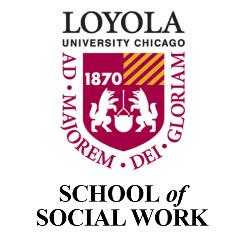 LOYOLA UNIVERSITY CHICAGOSCHOOL OF SOCIAL WORKCOURSE SYLLABUSSWII 530SIntegrative Seminar[Add Semester and Year]__________________________________________________________________________Instructor Name, Title, and Pronouns: Email: Telephone: Office Hours: [Add days, times, in-person/virtual]__________________________________________________________________________Class Day and Time:Class Location: [Add building and room number or note online via zoom]Credits/Length of Course: Method of Delivery: [Note: In-person/hybrid/online]Prerequisites:__________________________________________________________________________SCHOOL OF SOCIAL WORK MISSION & IDENTITY STATEMENTLoyola University Chicago School of Social Work provides transformative education for practice-informed social work. The school advances rich and diverse knowledge grounded in empowering work with clients and organizations from a participatory, person-in-environment perspective. We promote social justice through macro, meso, and micro practice. “Transformative education” reflects our commitment to engaging students to be effective change agents for social justice in a global context. “Practice-informed social work” refers to a strengths-based, client-centered focus in working with individuals, families, groups, communities, and environmental systems.Course DescriptionStudents’ internship education is the signature pedagogy of the social work profession. This course is the first of two seminars that serve to enrich students’ internship experience.  The focus of this course is upon the experiences and progress of the student in the first semester of the internship and the relationship of the internship experience to specific foundation class content. The emphasis is on issues that are likely to emerge at the start of the internship experience including professional conduct and comportment, use of supervision, writing for internship, organizational context, and initial work with client systems. This course will meet in five synchronous sessions over the span of the Fall and Spring semesters. The SAKAI portal will be the platform for modules that contain course readings, assignments, and interactive forums.Learning Objectives & EPAS Related Competencies**Framed by the Council on Social Work Education’s Educational Policy and Accreditation Standards (EPAS) Competency 1: Demonstrate Ethical and Professional BehaviorCompetency 2: Engage in Diversity and Difference in PracticeCompetency 7: Assess Individuals, Families, Groups, Organizations, and CommunitiesCompetency 8: Intervene with Individuals, Families, Groups, Organizations, and CommunitiesMETHODS OF INSTRUCTIONSakaiThis course will be conducted [in person/online (synchronous or asynchronous)/hybrid] with content available via Sakai. Sakai is the learning platform used at Loyola University Chicago. The platform offers a variety of tools that allow students and instructors to communicate, turn in assignments, participate in discussions, provide/receive feedback, and track students’ grades and progress. Make sure to do the following before the first day of the semester:Verify that your credentials to access the course are working properlyLocate and access the course within SakaiFamiliarize yourself with the Sakai toolsMinimum Technical RequirementsThe course is delivered [in person/online/hybrid]. Students are expected to have basic knowledge and command of a computer/tablet and be familiar with the following software and tools: Web browsers such as Firefox. Tools such as VoiceThread work better with FirefoxReliable high-speed internet accessAccess to an active e-mail account. Be sure to check your Loyola University e-mail regularly, including the Spam folder.Word processing program (Microsoft Word recommended)Antivirus softwareAdobe Acrobat Access to a Windows, Chromebook, or Mac computer to complete assignments in the event your mobile device does not meet the minimum technical requirementsPOLICIES & RESOURCESLUC SSW BSW/MSW Student HandbooksPlease familiarize yourself with all content in the LUC SSW BSW & MSW Student Handbooks. Additional key information is noted below.Attendance PolicyAttendance and participation are important elements in learning whether the class is in-person, asynchronous, synchronous, or hybrid. While there is not a standard attendance and participation policy in SSW, each instructor will in their syllabus have the policies for their class. Students are responsible for reading the syllabus for course content and policies like attendance and participation. When something is not clear students should request clarification from the instructor. Students having been approved for accommodations by the SAC should follow the protocol of the SAC as well as speak with the instructor at the beginning of the semester to address any questions from the instructor. Should circumstances change during the semester, students should inform the instructor.Students with Special Needs – Student Accessibility CenterLoyola University Chicago provides reasonable accommodations for students with disabilities. Any student requesting accommodations related to a disability or other condition is required to register with the Student Accessibility Center (SAC). Professors will receive an accommodation notification from SAC, preferably within the first two weeks of class. Students are encouraged to meet with their professors individually in order to discuss their accommodations. All information will remain confidential. Please note that in this class, the software may be used to audio record class lectures in order to provide equal access to students with disabilities.  Students approved for this accommodation use recordings for their personal study only and recordings may not be shared with other people or used in any way against the faculty member, other lecturers, or students whose classroom comments are recorded as part of the class activity.  Recordings are deleted at the end of the semester.  For more information about registering with SAC or questions about accommodations, please contact SAC at 773-508-3700 or SAC@luc.edu.Respect for DiversityGuided by the NASW Code of Ethics and the mission of the University, the School of Social Work is committed to the recognition and respect for variations in racial, ethnic, and cultural backgrounds and with regard to class, gender, age, physical and mental ability/disability, religion, sexual orientation, gender identity, and gender expression. The school values ethnically sensitive and culturally competent social work education and practice. Students must uphold the ethical standards set forth by the profession and the Jesuit ideals of the university. (See: Respect for Diversity for more information).Gender Pronouns and Name on RosterAddressing one another at all times by using appropriate names and gender pronouns honors and affirms individuals of all gender identities and gender expressions. Misgendering and heteronormative language exclude the experiences of individuals whose identities may not fit the gender binary, and/or who may not identify with the sex they were assigned at birth. Explicit identification of pronouns is increasingly used in professional identification (e.g., conference nametags, Twitter handles, etc.). As part of our professionalization and in the spirit of our professional values, during our first class as we introduce ourselves, you may choose to share your name and gender pronouns (e.g., Hello, my name is Sam and my gender pronouns are she/her/hers or Hello, my name is Lou, and my gender pronouns are they/them/theirs). If you would only like to introduce yourself by name, without pronouns, that is also completely fine. If you do not wish to be called by the name listed on the roster, please inform the class. You may also choose to add your pronouns to your zoom account profile (e.g., Sam Smith (they/them) so they always appear on the screen. Note that if you choose to do so, you must change your profile name from the main login on your Zoom account (e.g., add the pronouns after your last name) or you will have to add the pronouns manually during each and every zoom session. The goal is to create an affirming environment for all students with regard to their names and gender pronouns.Brave and Safe SpaceA safe space is ideally one where the expression of identity and experience can exist and be affirmed without fear of repercussion and without the pressure to educate. While learning may occur in these spaces, the ultimate goal is to provide support. A brave space encourages dialogue. Recognizing differences and holding each person accountable to do the work of sharing experiences and coming to new understandings - a feat that’s often hard, and typically uncomfortable.The School of Social Work values creating a brave and safe space within classrooms for all students. Our instructors welcome all course-related comments and concerns from students. If you have a concern about whether your classroom is a supportive, brave, and safe space, or any other concerns, you are welcome to speak with your instructor or any other faculty or staff member that you trust. That person will help you talk through a pathway to address your concerns and bring them to the Associate Dean with you or on your behalf if you so desire. You should be reassured that expressing your concerns will not result in any penalty to you.Title IX Disclosure and RightsUnder Title IX federal law, "no person in the United States shall, on the basis of sex, be excluded from participation in, be denied the benefits of, or be subjected to discrimination under any education program or activity receiving federal financial assistance" (Title IX of the Education Amendments of 1972). It is important for you to know the professor has a mandatory obligation to notify designated University personnel of incidents of gender-based misconduct (sexual assault, dating/domestic violence, stalking, sexual harassment, etc.) that are shared in private or during class discussions. The reason for this is to keep all members of the Loyola community safe, also to ensure you are connected to the resources and reporting options available. Hypothetical scenarios that are discussed do not require any action. Please visit the Title IX at Loyola University Chicago Page for more information regarding the University’s response to notifications of gender-based misconduct. The following link contains information if you wish to speak or contact a confidential resource on campus.Student Code of ConductRespecting the rights and opinions of others is an important aspect of a Jesuit education. Please respect others by allowing others to express their opinion, avoiding the use of vulgar language and/or offensive or discriminatory comments (racial, ethnic, etc.). It’s the student’s responsibility to read and adhere to the Loyola University Code of Conduct. Privacy Policy – FERPAFERPA (Family Educational Rights and Privacy Act) is a federal law that protects the privacy of students and educational records. To learn more about students’ privacy rights visit the FERPA Act at Loyola University website or the U.S Dept. of Education website. Loyola University, e-mail, and Learning Management System meet FERPA requirements.Third-Party and FERPASome assignments may require the use of public online websites, applications, social media, and/or blogs among others. If a course requires students to participate in these types of activities the students can choose not to participate. In this case, the students should contact the instructor as soon as possible and let them know of their decision. Please avoid sharing the private information of others.Resources for WritingThe Writing Center, Loyola University Chicago, is available to help writers develop and clarify ideas and work on specific issues such as punctuation, grammar, documentation, and sentence structure. Students are encouraged to visit the Writing Center Website for additional information. Services are available at both WTC & LSC. Resources for APA may be found here: http://owl.english.purdue.edu/owl/resource/560/01/Help with Technology – Help DeskThe ITS Service Desk provides the University with a single point of access for support with technology. They are committed to providing excellent, professional customer service in tracking and resolving support requests. To request assistance, please contact the ITS Service Desk at 773.508.4ITS or via email at ITS Service Desk ITSServiceDesk@luc.edu. Help Desk Support Hours.Important Contact InformationIT Help Desk: 773-508-4487, IT Help Desk WebsiteWellness Center: 773- 494-3810,  Wellness Center Website
Writing Center: 312-915-6089, Writing Center Website
Tutoring – Academic Excellence: 773-508-7708, Tutoring Website
Ethics Hotline: 1-855-603-6988, Ethics Hotline Website
Military Veteran Student Services: 773-508-7765, Veteran Student Services Website
Library: 312-915-6622, Library Website Students Accessibility Center: 773-508-3700, Students Accessibility Center WebsiteACADEMIC INTEGRITY, GRADING & ASSIGNMENTSAcademic Integrity and PlagiarismAcademic integrity is essential to a student’s professional development, their ability to serve others, and to the university’s mission. Therefore, students are expected to conduct all academic work within the letter and the spirit of the Statement on Academic Honesty of Loyola University Chicago, which is characterized by any action whereby a student misrepresents the ownership of academic work submitted in their name. Students who plagiarize risk receiving a failing grade at the instructor’s discretion. All students who plagiarize will be referred to the Committee of Student Affairs (CSA) for judicial review. Knowledge of what plagiarism is will help you from inadvertently committing it in your papers. Additional information on plagiarism.Plagiarism is a serious ethical violation, the consequences of which can be a failure of a specific class and/or expulsion from the school.  Responsibilities of Academic Honesty are detailed in the LUC BSW & MSW Student Handbooks. Please read the Graduate Catalog stating the university policy on plagiarism. The definition of plagiarism is: “In an instructional setting, plagiarism occurs when a writer deliberately (or unintentionally) uses someone else’s language, ideas, or other original (not common-knowledge) material without acknowledging its source." Source: WPA (n.d.). Defining and Avoiding Plagiarism: The WPA Statement on Best Practices.This commitment ensures that a student in the School of Social Work will neither knowingly give nor receive any inappropriate assistance in academic work, thereby, affirming personal and professional honor and integrity.  Students may not use the same assignment content to fulfill different course requirements.  If a paper is submitted to a course that is closely related to a paper submitted for another course, it is suggested that the student cite the paper. (Example: paper submitted for SOWK 000, Instructor: Wayne Williams, Semester: Spring 2020)Turn-It-InBy taking this course you agree that all required papers may be subject to submission review to Turnitin.com (within Sakai or otherwise) to detect plagiarism. Any and all written material submitted as course work may be subject to detection of plagiarism using the Turn-it-in database. To learn about their usage policy, visit the Turn-It-In website.Academic WarningsStudents are responsible for tracking their progress through each class.  As a result, students should identify and resolve any academic difficulty as early as possible. In the event that a student is experiencing academic difficulty, the student will be notified by the instructor in writing (via e-mail) no later than the deadline for early alert according to the LUC Academic calendar at mid-term. See the LUC SSW BSW & MSW Student Handbooks for additional information regarding academic concerns. Grading CriteriaGrades are based upon criterion-referenced grading.  The Description of Assignments section of this document reviews the specific points for each assignment.  In general, letter grades are assigned using the criteria below:Grading ScaleGrade of “Incomplete”The temporary grade of “Incomplete” will be considered for those students who, for reasons beyond their control, have not been able to complete the requirements and tasks of the course on time, within the time stipulated in the academic calendar. It is the student's responsibility to request an “Incomplete” grade. This request must be approved and signed by the instructor and the student with final approval of the program director. If the student fails to complete the request or receive appropriate approval, the final grade will be F.Use of Rubrics as an Evaluation Tool Rubrics will be used as assessment tools for course activities and assignments. All tasks and assignments will be evaluated following the criteria outlined in the specific rubric. The grade of each activity will be based on the combination of points assigned to each evaluation criteria listed in the rubric for that assignment. Unless an obvious error can be established and documented in the rubric, the points and/or grade awarded by the instructor will be considered final for that activity or assignment. Facilitator Feedback to Learners The instructor will provide individual feedback to each student for each assignment submitted. These comments will be offered to complement the grade obtained and will include comments about student progress, knowledge, skills, and participation. Instructors will post constructive feedback no later than 7 days after assignment submission.DESCRIPTION OF ASSIGNMENTSClasses are structured in ways that allow students to take responsibility for their learning experiences. As a result, each student determines her/his own learning outcomes and final grade contingent on meeting course requirements. The instructor will assign the letter grade that you have achieved. All assignments must be submitted prior to/or on the date and time indicated on the course Assignments section of Sakai. . All assignments have mandatory due dates.  Assignments submitted after those dates may not receive comments from the instructor, but rather just a final grade with an appropriate reduction in grade. Students must submit all assignments using the assignment links in Sakai for each assignment unless otherwise instructed by the professor. Rubric for graded papersREQUIRED TEXTWard, K. & Mama, r. (2019). Breaking out of the box: Adventure-based field instruction. 4th edition. Chicago: Lyceum Books.RECOMMENDED TEXTPoulin, J., Matis, S., and Witt, H. (2023) The Social Work Field Placement: A Competency Based-Approach. 2nd edition. Springer.COURSE SCHEDULEPlease see the course Sakai for the course calendar.Module 1Integrative Internship Seminar Foundation Level Class One - Welcome, Course Overview, and Professionalism in Internship RolesIn this module we will review the syllabus, key internship personnel, the NASW Code of Ethics, and student responsibilities during a first-year generalist internship. We will consider how to build constructive relationships with an agency, coworkers, and internship supervisors, how to maintain safety when working in internship situations, and how to utilize supervision during work with clients. This module includes a safety test based on resources within the course, and as part of the course students are also required to complete an online mandated reporter training program.Topics:Safety during internships in social workInternship requirementsRoles and responsibilities of key internship personnelBuilding relationships with the internship agency, coworkers, and internship supervisorsUtilizing supervision during internshipsNASW Code of EthicsModule Learning Objectives:After successfully completing this module, students should be able to:Give examples of safety in the workplace.Explain student requirements for first-level internships.Explain roles and responsibilities of key internship personnel.Describe how to build relationships with the internship site agency, coworkers, and internship supervisorDetermine how to utilize supervision at the internship site.Identify the elements of the NASW Code of Ethics.Required ReadingsWard, K. & Mama, r. (2019). Breaking out of the box: Adventure-based field instruction. 4th edition. Chicago: Lyceum Books, Inc.Chapter 1:  Getting Started (15-32)Chapter 4: Teamwork: Your supervisor and you (49-56)Chapter 5: Building professional relationships (57-66)2. NASW Code of EthicsModule 2Professionalism in Social Work, Expectations in Graduate School and Internships, and StereotypesIn this module we will further consider professionalism in the practice of social work, addressing what it means to be a professional and what that looks like in the workplace. We will examine how belief systems and life experiences can affect roles in social work and explore questions such as: How do you want to be viewed as a social worker? What qualities do you want to emulate from mentors you have worked with? What is important to you in how you present yourself to others? We will go on to look at stereotypes, which Ward and Mama define as relatively fixed ideas about individuals, groups, or social statuses. Engaging in self-reflection about stereotypes learned through family, media, or life experiences is a vital part of effective social work. We will consider ways to become more aware of stereotypes and how to ensure we treat all clients we work with fairly.We will also turn our attention to expectations in internships and in school settings. Ward and Mama define an expectation as looking for something with reason or justification, and all of us have expectations about many things. In internships, students may have expectations about their agency, supervisor, and liaison. What are your expectations? Are they reasonable or unreasonable? Agencies also have expectations of student interns, which may be reasonable or unreasonable. We will look at how to respond if you think an expectation is unreasonable, as well as how to communicate your own expectations in a productive way.TopicsProfessional persona and use of self in social workStereotypes and stigmaExpectations in social work graduate school and internshipsOrganizational contexts and structuresLearning ObjectivesAfter successfully completing this module, students should be able to:Review their professional persona and use of self in social work.Define stereotypes and stigma and explain how to address them effectively.Discuss expectations in social work graduate school and internship roles.Identify and describe organizational contexts and structures.Review mandated reporter training.Required ReadingsWard, K. & Mama, R. (2019). Breaking out of the box: Adventure-based field instruction. Chicago: Lyceum Books, Inc.Chapter 2: Developing the professional persona (33-42)Chapter 6: Expectations and stereotypes (67-73)2. Positive Peers (n.d.). Tips for being your best professional self.3. Snedecker, L. (2017, January/February). Aging and isolation: Causes and impacts. Social work today 17(1), p. 14. 4. Illinois Department on Aging (n.d.). Illinois adult protective services: Reporting abuse, neglect, and financial exploitation.Required VideoShirley, G. (2018, April). You're always on: Your career development cycle. Ted Talk. (13:35, CC).Module 3Ethics, Standards of Cultural Competency, Self- Determination, and Working with Ethical DilemmasIn this module we take up ethics and boundaries in the social work profession, including understanding clients' perceptions and dealing with challenging situations. We will explore empathy, self-determination, and working with clients' strengths as you integrate coursework into your social work practice. Conflicts between agency and personal values, transference and countertransference, resistant clients, and ethical challenges are routinely encountered in social work, and we will discuss how to handle these in compliance with the NASW Code of Ethics and the NASW Cultural Competence Standards. This module includes video podcasts featuring Allen Barsky, who teaches ethics at Florida Atlantic University and has chaired the NASW Code of Ethics Task Force and the NASW National Ethics committee. We will explore Barsky's 6-step ethical decision-making module and his discussion of social work practice errors and the importance of follow-up. We will also consider a 6-step ethical decision-making module to use in both internships and future practice.This module also introduces the Kognito simulation program. Kognito's Screening and Brief Intervention (SBI) with Adolescents simulation is designed to prepare social work professionals to screen adolescents or substance use, conduct brief interventions using evidence-based principles of motivational interviewing, and, when necessary, refer adolescents for further support. The simulation includes both facts about adolescent substance abuse and techniques used to screen clients and conduct interventions that drive positive change in behaviors.TopicsNASW Code of EthicsStandards for Cultural CompetenceEthical dilemmas and challenges in the workplace6 Stage Model of managing ethical issuesKognito Simulation PlatformLearning ObjectivesAfter successfully completing this module, students should be able to:Discuss the NASW Codes of Ethics and Standards for Cultural Competence.Recognize and describe social work ethics, boundaries, ethical dilemmas and ethical challenges within the social work profession.Outline and discuss Allan Barsky's 6-stage model of managing ethical issues.Discuss examples of ethical issues in social work with peers.Use the Kognito simulation platform.Required Online CourseReview information on the Sakai site about accessing Kognito, and participate in the "Building Bonds" course as directed.Required Readings1. Ward, K. & Mama, R. (2019). Breaking out of the box: Adventure-based field instruction. 4th edition. Chicago: Lyceum Books, Inc.Chapter 8: Insights into Your Clients' Perceptions (83-94)Chapter 14: Difficult Issues and Difficult Situations (151-161)2. NASW Code of Ethics.3. NASW Standards and Indicators of Cultural Competency in Social Work Practice.4. Barsky, A. (2013). Ethics Alive!: Whoops! Practice errors and the ethics of follow-up. The New Social Worker.5. University of Kansas (n.d.), Community Toolbox: Section 7: Building culturally competent organizations.5. Szczygiel, P. (2020). In the Field: To self-disclose or not to self-disclose: The question is too simple. The New Social Worker.Required VideoKognito (2020). Kognito demo page. (1:35, CC).Recommended PodcastsSinger, J. (Host). (2018, January 3). 2018 NASW Code of Ethics (Part 1): Interview with Allan Barsky, JD, MSW, PhD. (Episode 113). The Social Work Podcast.  (27:00,transcript available).Singer, J. (Host). (2018, January 5). 2018 NASW Code of Ethics (Part 2): Interview with Allan Barsky, JD, MSW, PhD. (Episode 114). The Social Work Podcast. (23:27, transcript available).Singer, J. (Host). (2018, January 9). 2018 NASW Code of Ethics (Part 3): Interview with Allan Barsky, JD, MSW, PhD. (Episode 115). The Social Work Podcast. (24:49, transcript available).Module 4Communication and Boundaries in Social Work PracticeIn this module we explore how social workers communicate with clients, coworkers, supervisors, and the community. We will consider interviewing skills, social work communication with clients, social work jargon, peoples' first language, and non-verbal communication. We will also look at how to maintain professional boundaries, how to identify boundary violations, and consequences for boundary violations. Finally, we will examine social work interviewing skills, as well as how to practice assertiveness training to gain confidence.TopicsBoundary IssuesCommunication during internshipsAssertive and professional communicationLearning ObjectivesAfter successfully completing this module, students should be able to:Explain the importance of boundaries in social work and describe how to set and maintain them.Identify various boundary issues social workers are likely to face in their professional role.Discuss communication tools and strategies within the social work profession.Explain the importance of communicating assertively and confidently, and demonstrate the ability to do so.Required Readings1. Ward, K. & Mama, R. (2019). Breaking out of the box: Adventure-based field instruction. 4th edition. Chicago: Lyceum Books, Inc. Chapter 7: Communication: Building Bridges, Not Walls (74-82)Chapter 13: Boundaries: The Invisible Lines of Trust (137-150)2. Centers for Disease Control and Prevention (2022, February 1). Communicating with and about people with disabilities. [Retrieved 2023, August 30.]Recommended ReadingsMayo Clinic (n.d.). Being assertive: Reduce stress, communicate better.Reamer, F.G. (2002, March 4). Managing boundaries and dual relationships. Social Work Today.Zeiger, S. (2018, June 28). Effective communication skills for social workers. Chron.Module 5TopicsLearn about Professional Work EthicsDiscuss and Gain Knowledge on Self-EvaluationLearn Strategies for Self-ReflectingGain knowledge on Termination with Clients in the InternshipProfessionalism and Self CareCompassion Fatigue and Stress ManagementLearning ObjectivesAfter successfully completing this module, students should be able to:Explain the importance of professional work ethics and give specific examples of ethical practices.Describe and practice self-reflection and self-evaluation strategies.Identify signs of compassion fatigue and stress in social work.Describe and practice self-care strategies.Identify signs of compassion fatigue and stress in social work.Required ReadingsWard, K. & Mama, R. (2019). Breaking out of the box: Adventure-based field instruction. 4th edition. Chicago: Lyceum Books, Inc.Chapter 15: Self-Evaluation (162-170)Chapter 16: Termination and Evaluation of Client Progress (171-178)COURSE FEEDBACK & SYLLABUS REFERENCESCourse FeedbackYou will receive an email communication near the end of this semester with regard to your feedback for this course related to the content, assignments, instructor support, etc.  Your feedback for each of your courses improves learning outcomes for students and the instruction process in the course. Your feedback is valuable and affects revisions to this course.JournalsMany journals will be helpful to you related to your work in your internship.  Some of these include: Affilia: Journal of Women and Social WorkChild WelfareClinical Social Work JournalEncyclopedia of Social Work (20th ed.) Families in SocietyHealth and Social WorkInternational Social WorkJournal of Family Social WorkJournal of Gerontological Social WorkJournal of Social Work Practice in the AddictionsJournal of Sociology and Social WelfareSocial PolicySocial Service ReviewSocial Work (National Association of Social Work)Social Work in EducationSocial Work in Health CareSocial Work with GroupsInternational Journal of Group PsychotherapyJournal of Child and Adolescent Group TherapySome Social Work Organizations of Interest with WebsitesNational Association of Social Workers (NASW) School Social Work Association of America Society of Social Work Leadership in Healthcare   Council for Social Work Education  National Association of Black Social Workers  Latino Social Workers Organization Clinical Social Work Association Social Work Policy Institute Social Welfare Action Alliance International Association for Social Work Groups, Inc. AssignmentSafety Test in module 1. Class Readings throughout modules 1-5. Lead class discussion on what it means to be a professional social workerEthics and Boundaries module 3.Kognito Simulation AssignmentDimensions (K, V, S, C/A)AssignmentReadings Module 1 on Stereotypes and StigmaReading Module 3. NASW Standards and Indicators for Cultural Competence in Social Work PracticeOrganizational Assessment AssignmentKognito Simulation AssignmentDimensions (K, V, S, C/A)AssignmentOrganizational Assessment AssignmentKognito Simulation AssignmentDimensions (K, V, S, C/A)AssignmentSafety TestOrganizational Assessment AssignmentKognito Simulation AssignmentReadings throughout Modules 1-5Dimensions (K, V, S, C/A)Letter GradeDescriptionGrades and ValuesAOverall performance is Exceptional – includes grammar, sentence structure, application of course content, use of references/resources, etc.A  4.00 /96-100%A- 3.67 /92-95%BOverall performance is Good – written work not as polished as above, ideas not as fully developed, but still includes important course content, references, etc.B+ 3.33/88-91%B   3.00/84-87%B-  2.67/80-83%COverall performance is Acceptable - work meets basic expectations set by Instructor. A grade of C- requires that social work majors (BSW/MSW) retake the course.C+ 2.33/76-79%C    2.0 /72-75%C-  1.67/68-71%DOverall performance is Poor - student must retake course.D+ 1.33/64-67%D   1.00/60-63%FOverall performance is Unsatisfactory - student fails course. Effects of a final grade of F may vary by academic program. See Student Handbook.F  0/Below 60%IAt the discretion of the section Instructor, a temporary grade of Incomplete may be assigned to a student who, for a reason beyond the student’s control, has been unable to complete the required work in a course on time. The request signed by the student and the faculty member must be approved and on file with the BSW or MSW Program Director when grades are submitted. Requirements for submission of Final grade differ by degree. See Student Handbook.See Student HandbookGradePercentage (%)A96 – 100A-92 – 95B +88 – 91B84 – 87B-80 – 83C+76 – 79C72 – 75C-68 – 71D+64 – 67D60 – 63FBelow 60AssignmentsDescription of AssignmentPointsDue DateClass Attendance and Participation Attending and participating in class40 per class200  totalEach Zoom class over the semesterAssignment 1 Safety in The InternshipRead article from NASW: Guidelines for Social Work Safety in The Workplace. Take the quiz in Sakai.200Due DateAssignment 2 Organizational Assessment PaperThis assignment will enhance the student’s understanding of non-profit organizations, particularly where they are completing their internship placement. It engages students in data collection that includes the perspectives of agency leaders and staff, a review of agency documents, and integration of relevant professional literature.  The student will synthesize this information into an agency analysis paper that will lay the groundwork for a grant proposal.Guidelines for Successfully Completing Assignment 2 / Grading Criteria:Prepare a 4 – 5-page paper assessing a human service organization that includes the following:MissionWhat is the agency’s mission statement?What programs and services are available? Do they align with the mission statement?Human ResourcesAttach the official organizational chart and your analysis of what the organization hierarchy really is – provide a narrative to explain any differences.What are the leadership styles within the organization? How is conflict managed?How are staff supported, trained, and held accountable?ProgrammingWhat are the funding sources?How are agency resources (funds, volunteers, advertising) distributed (general fund, specific programs, etc.)?How are decisions made re: funding and programming?Agency CultureWho are the clients?How do clients access the agency? (Are there barriers to access?)What is the relationship between the agency and the community that it serves?What is the relationship between the agency and the community in which it is located?To what degree does the diversity of the agency reflect its clientele?ConclusionSummarize your assessment of the agency’s strengths, weaknesses, challenges, and opportunities.  Include recommendation(s) for moving the organization forward.  Students should be sure to integrate key theories and perspectives from the readings that help to frame and support their analysis.Students should appropriately collect and provide the application of evidence to answer questions (i.e.: does not simply follow the “company line” but integrates data from multiple perspectives including but not limited to, at least two respondents and a recent outside publication).200Due DateAssignment 3 Kognito Simulation ExerciseKOGNITO SIMULATIONStudents complete the Kognito Simulation exercise at Kognitocampus.com with an 80% score to pass. 200Due DateAssignment 4 Mandated Reporter Mandated Reporter TrainingStudents complete the Mandated Reporter training 200Due DateTotal Possible1000Criteria40 Points30 Points20 PointsIntroduction to PaperClear and concise introduction that introduces subject matter.Lack of clarity in the introduction. Reader has an idea of what the writer will discuss but is still unclear.Insufficient information was provided on the subject matter introduction. Reader unclear of subject matter.ContentBalanced presentation of relevant information that supports a central purpose.  Reflects in-depth thought and analysis of the topic. The reader gains important insights.Information provides reasonable support for a central purpose. Basic thought and analysis of the topic. The reader gains some insights.Central purpose is not identified. Reflects limited thought and analysis of the topic. The reader does not gain much insight.OrganizationIdeas are arranged logically and support the content of the paper. The reader can follow ideas clearly.Ideas flow well but lack organization throughout the paper. The reader has some difficulty following ideas.Ideas are not well organizations, and the reader has much difficulty following ideas.Summary Clear and concise summary of relevantInformation about the subject of the paper.Use of descriptive language.Attribution of information to its sourceLack of clarity in parts of the summaryOne or two important pieces of information appear to be missingOccasional absence of attributionInsufficient informationLack of attribution to the sourceWriting Writing is free from grammatical errorsOne or two writing or grammatical errors ispresentWriting is problematic throughout the paper,including use of run-on sentences or sentencefragmentsPaper clearly needs to be proofread